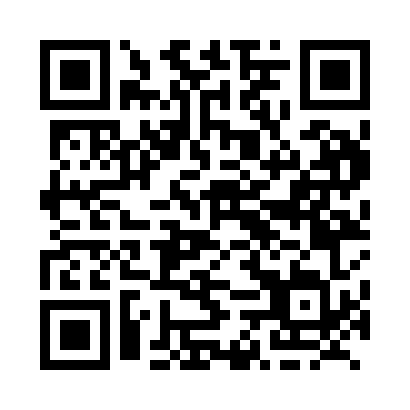 Prayer times for Mispec, New Brunswick, CanadaMon 1 Jul 2024 - Wed 31 Jul 2024High Latitude Method: Angle Based RulePrayer Calculation Method: Islamic Society of North AmericaAsar Calculation Method: HanafiPrayer times provided by https://www.salahtimes.comDateDayFajrSunriseDhuhrAsrMaghribIsha1Mon3:445:401:286:509:1511:112Tue3:455:411:286:509:1511:113Wed3:465:421:286:509:1411:104Thu3:475:421:286:509:1411:095Fri3:485:431:296:509:1411:086Sat3:495:441:296:509:1311:087Sun3:505:441:296:509:1311:078Mon3:525:451:296:499:1211:069Tue3:535:461:296:499:1211:0510Wed3:545:471:296:499:1111:0411Thu3:555:481:296:499:1111:0312Fri3:575:491:306:499:1011:0113Sat3:585:491:306:489:1011:0014Sun4:005:501:306:489:0910:5915Mon4:015:511:306:489:0810:5816Tue4:035:521:306:479:0710:5617Wed4:045:531:306:479:0610:5518Thu4:065:541:306:469:0610:5419Fri4:075:551:306:469:0510:5220Sat4:095:561:306:459:0410:5121Sun4:115:571:306:459:0310:4922Mon4:125:581:306:449:0210:4823Tue4:145:591:306:449:0110:4624Wed4:156:001:306:439:0010:4425Thu4:176:011:306:438:5910:4326Fri4:196:021:306:428:5810:4127Sat4:216:041:306:418:5710:3928Sun4:226:051:306:418:5510:3729Mon4:246:061:306:408:5410:3630Tue4:266:071:306:398:5310:3431Wed4:276:081:306:388:5210:32